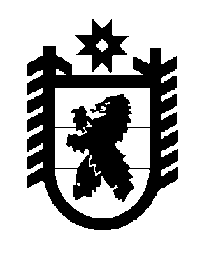 Российская Федерация Республика Карелия    ПРАВИТЕЛЬСТВО РЕСПУБЛИКИ КАРЕЛИЯРАСПОРЯЖЕНИЕот  13 октября 2017 года № 548р-Пг. Петрозаводск 	В соответствии с частью 4 статьи 3, пунктами 1, 3 статьи 4 Федерального закона от 21 декабря 2004 года № 172-ФЗ «О переводе земель или земельных участков из одной категории в другую» отказать государственному казенному учреждению Республики Карелия «Управление земельными ресурсами» в переводе земельного участка, имеющего кадастровый номер 10:20:0015514:705, площадью 1479 кв. м, расположен-ного на территории Прионежского муниципального района, в районе                     д. Бесовец, из состава земель запаса в земли сельскохозяйственного назначения в связи с ограничением по заявленному в ходатайстве использованию земельного участка, установленным пунктом 4 статьи 78 Земельного кодекса Российской Федерации,  и несоответствием испрашиваемого целевого назначения земельного участка генеральному плану Шуйского сельского поселения. 
           Глава Республики Карелия                                                              А.О. Парфенчиков